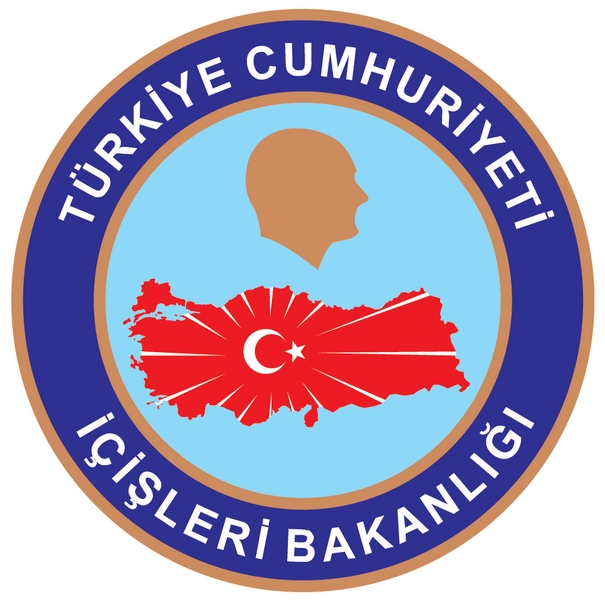 T.C.ERGENE KAYMAKAMLIĞIBRİFİNG DOSYASISÜRE 30 DAKİKA2017GİRİŞİş bu otuz dakikalık Brifing dosyası, 06.12.2012 tarih ve 28489 sayılı Resmi Gazetede yayımlanan 6360 Sayılı On Dört İlde Büyükşehir Belediyesi ve Yirmi Yedi İlçe Kurulması ile Bazı Kanun ve Kanun Hükmünde Kararnamelerde Değişiklik Yapılmasına Dair Kanunun 2. Madde (26) bendi gereği Tekirdağ ilinde, Marmaracık Belediyesi merkez olmak üzere ekli (18) sayılı listede belirtilen Çorlu Belediyesinin mahalleri, köyler ve belediyelerden oluşan Ergene İlçesinin tarihi ve coğrafi yapısı, nüfus durumu, idari durumu, eğitim ve kültür durumu, sağlık, güvenlik, sosyal ve ekonomik durumu, yerel yönetimler ve uygulanan yatırımlar ile genel sorunlarla ilgili bilgileri ihtiva etmektedir.İLÇENİN GENEL OLARAK TANITILMASITarihi ve Coğrafi Yapısı6 Aralık 2012 tarih ve 28489 sayılı Resmi Gazetede yayımlanan 6360 Sayılı Yasa kapsamında Tekirdağ ili, Çorlu ilçesinden ayrılarak, Tekirdağ ilinin yeni bir ilçesi olan Ergene ilçemiz kurulmuştur.Çorlu ilçesinden ayrılan, Sağlık ve Yeşiltepe Mahalleleri ile Ulaş, Misinli, Velimeşe Marmaracık beldeleri ve 10 adet köyün birleşmesiyle oluşan ilçemizin yüzölçümü, 42.443 ha‘dır. Tekirdağ iline bağlı Ergene ilçesi, kuzeyinde Saray ilçesi, doğusunda Çerkezköy ilçesi, güneyinde Çorlu ilçesi ve batısında Kırklareli ili ve Muratlı ilçesi ile sınır komşusudur. Trakya bölgesinde önemli ulaşım aksları olan İstanbul-Edirne (D100) yolu ile Avrupa otoyolu (E80) Ergene ilçesi sınırları içinden geçmekte olup, bu yollar kentin trafik yükünü önemli ölçüde azaltmaktadır. İlçenin, Kırklareli iline olan uzaklığı yaklaşık 97 km, Edirne iline olan uzaklığı yaklaşık 114 km, İstanbul iline olan yaklaşık uzaklığı yaklaşık 108 km,  Süleymanpaşa ilçesine uzaklığı yaklaşık 36 km’dir.  Misinli Beldesi Osmanlı-Rus Savaşı öncesi bir çiftlik iken, Bulgaristandan gelen Türk muhacirler tarafından satın alınarak yerleşim alanı haline gelmiştir. Daha önce bir Rum köyü olan yerleşim yeri, özellikle Bulgaristan’ın Razgrad iline bağlı Omur Köyü ,Sadina Köyü civarından ve Eskicuma’nın Osmanpazarı kazasının köylerinden gelen Türk Muhacirler yerleşmiştir. Misinli Beldesi içinde yer alan Misinli Kalesi’nin yapım tarihi kesinlik kazanmamış ancak kalıntılarından Bizans dönemi VI. Yüzyıla ait olduğu düşünülmektedir. Kale kesme taş, moloz taş ve tuğla bir arada kullanılarak inşa edilmiştir.Velimeşe Beldesi, 1877-1878 Osmanlı-Rus savaşından sonra Balkanlardan özellikle de Bulgaristan’dan göç eden Türkler tarafından kurulmuştur. Balkan Savaşlarında Bulgar, Kurtuluş Savaşından Yunan işgaline uğramıştır. Mudanya Ateşkes Antlaşması’ndan sonra savaşılmadan kurtarılmıştır. Velimeşe 1974 yılında artan nüfus sonucu belde statüsü kazanmıştır. Ancak asıl nüfus artışı  1980’li yıllardan sonra sanayileşme ile yaşanmış ve yüksek düzeyde Trakya’nın diğer bölgeleri ve Anadolu’dan göç almıştır.Denize yaklaşık 22 km uzaklıkta bulunan Ergene ilçesi, genellikle düzlük bir araziye sahip olup, toprakları verimlidir. İç kesimde yer alan ilçede, karasal iklim hakim olduğundan, yazları kurak ve sıcak, kışları ise yağışlı ve soğuk geçmektedir. Trakya’ da en az yağış alan bölgedir. 	Ergene Nehri, ilçemiz sınırları içinde bulunmakta olup, bu nehir Trakya’nın en büyük akarsuyu olan Meriç Nehrinin bir koludur. Istranca Dağları’nın doğu yamaçlarından beslenmektedir ve Muratlı ilçesi yakınlarında Çorlu Deresi ile birleşerek Meriç Nehrine dökülmektedir. Bölgedeki birçok derenin bağlandığı Ergene Nehri, tarım alanlarının sulanması açısından da önem arz etmektedir. İlçemiz sınırları içinden geçen diğer dereler: Çorlu Deresi, Aşılı Dere, Batak Dere, Kurudere, Dedebal Deresi, Aytepe Dere, Kör Dere, Misinli Deresi, Mekanlar Dere, İsimsiz Dere, Sevim Deresi, Marmaracık Deresi.Nüfus Durumuİlçemiz 17 Mahalleden ibarettir. Adrese Dayalı Nüfus Kayıt Sistemine göre TÜİK tarafından 2016 yılı itibariyle açıklanan verilere göre;İlçenin Toplam Nüfusu			:	59.641	‘dir.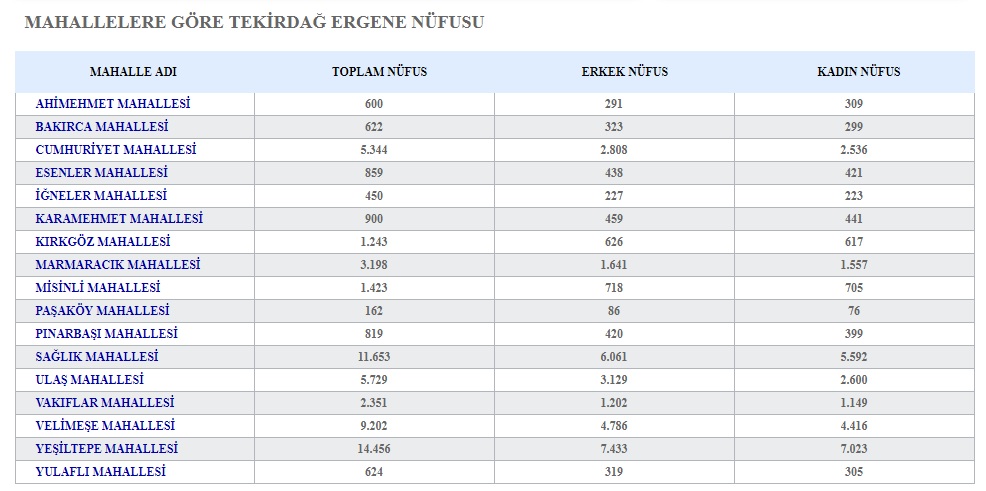 İdari Durum	6360 Sayılı, On Dört İlde Büyükşehir Belediyesi ve Yirmi Yedi İlçe Kurulması ile Bazı Kanun ve Kanun Hükmünde Kararnamelerde Değişiklik Yapılmasına Dair Kanun  gereği kurulan Ergene ilçemizde, 30 Mart 2014 tarihinde yapılan Mahalli seçimlerden sonra Ergene Belediyesi faaliyete başlamıştır. İlçemiz, Paşaköy, Pınarbaşı, İğneler, Misinli, Ahimehmet, Vakıflar, Ulaş, Bakırca, Karamehmet, Esenler, Kırkgöz, Sağlık, Marmaracık, Cumhuriyet, Yeşiltepe, Yulaflı ve Velimeşe Mahalleleri olmak üzere toplamda 17 mahalleden oluşmaktadır. İlçemiz sınırları dahilinde, Ergene 1,Ergene 2, Velimeşe, Çorlu Deri İhtisas Organize Sanayi Bölgeleri ve Avrupa Serbest Bölgesi bulunmakta olup, bu alanlarda ilgili yönetim kurumları kendi ihtiyaçlarını belirlemekte ve kendi sorumluluklarında olan bölgelerle ilgili çalışmalar yapmaktadırlar. Sosyal, kültürel ve teknik altyapı alanlarındaki sorunların çözümüne ve günümüz teknolojisi ile ilişkili olarak kentimizin gelişimine önem verilmektedir. İlçe halkının şikayet ve  önerilerini rahatlıkla bildirebilecekleri imkanlar mevcuttur. Mahallelerimiz genellikle planlı ve düzenli bir yerleşime sahiptir. İlçe halkı kanun ve nizamlara, komşuluk haklarına saygılıdır. Bu nedenle Devlet yönetimi ile halk arasındaki ilişkiler gayet iyidir.Sosyal Durumu            Yoğun göç nedeniyle ilçemizde inşaat sektörü de canlı durumdadır. Eski tek katlı binalar kat karşılığı müteahhide verilerek çok katlı bina haline dönüştürülmektedir.	İlçemiz Velimeşe Mahallesinde 320 adet TOKİ tarafından daire yapılmıştır. Yine İlçe merkezinde özel sektör tarafından yapılmakta olan kooperatif, site vb. toplu konut yapımı nedeniyle İlçemizde konut sorunu bulunmamaktadır.Eğitim ve Kültür DurumuÖrgün ve Yaygın eğitimin tüm birimlerinin mevcut olduğu ilçemizde okuma ve yazma oranı % 98 olup geriye kalan % 2’ lik oran yaşlı ve engelli vatandaşlardan oluşmaktadır.Bu itibarla ilçemizde okuma–yazma oranı % 100 olarak kabul edilebilir.Mahalle İlk- orta okullarındaki öğrenci azlığı nedeniyle taşımalı eğitim kapsamına alınan altı 6 mahallede toplamda 239 öğrencinin 5 merkeze taşınması sağlıklı bir şekilde yapılmaktadır. Ayrıca Ortaöğretim okullarına taşınan toplam öğrenci sayısı 50’dir.  2016 – 2017 eğitim öğretim yılı itibariyle İlk-Ortaokul 30 Özel Eğitimi  öğrencisi ile 16 Ortaöğretim Özel Eğitim öğrencisinin de taşımalı eğitim hizmetinden yararlanması sağlanmıştır.Taşımalı öğrencilerin öğle yemeği ihtiyaçları Milli Eğitim Bakanlığı tarafından karşılanmaktadır.Temel Eğitim Okul sayısıİlçemizde 1 adet resmi, 2 adet özel anaokulu olmak üzere 3 adet anaokulu, 14 resmi, 1 özel olmak üzere ise 15 adet İlkokul bulunmaktadır.13 resmi, 1 adet özel olmak üzere 14 adet Ortaokul bulunmakta olup, toplam 32 adet Temel Eğitim Okulu bulunmaktadır.Ortaöğretim Okul Sayısıİlçemiz genelinde toplam 7 adet Lise ve Dengi Okul bulunmaktadır.Yaygın Eğitim Kurum Sayısıİlçemizde 1 adet Halk Eğitim Merkezi bulunmaktadır.Özel Öğretim Kurumlarıİlçemizdeki Öğrenci SayısıAna Sınıfında 				(780)İlkokul					(3387)Ortaokul 				(3550)Liseler(2033),olmak üzere İlçe geneli toplam öğrenci sayısı 9.750’dir.İlçemizdeki Öğretmen SayısıOkul Müdür ve Müdür Yardımcıları	(  74)Okul öncesi öğretmeni		(  36)Sınıf Öğretmeni		            (135)Branş Öğretmeni			(393)Toplam Kadrolu öğretmen		(564)Ücretli ve usta öğretici öğretmen	( 104) olmak üzere toplam 668 adet Öğretmen İlkokul, Ortaokul ve Liselerde görev yapmaktadır.EmniyetAsayiş ve Güvenlik Durumu	İlçemiz geçmişte ve günümüzde terör ve anarşi olayları yönünden sakin ve olaysız bir dönem geçirmiştir. Emniyet Bölgesinde meydana gelen suçlar genel olarak kamu huzurunu zedeleyecek durumda olmayıp genelde bir anlık öfkeye dayalı Darp, Sarhoşluk, Hırsızlık, İcra-i Rezalet, Evlenmek Maksadıyla Kız Kaçırma, Trafik Kazası ve fabrikalarda meydana gelen iş kazası olayları türünden suçlardır. 	Sanayi şehri ve iş imkânlarının fazla olmasından dolayı ilçemize yoğun göç akını bulunmakta ve bunun neticesi olarak da asayiş olumsuz yönde etkilenmektedir.İlçe Emniyet Müdürlüğü Sorumluluk Sahasında 01/01/2017- 30/06/2017tarihleri arasında asayiş olaylarıŞahsa Karşı İşlenen Suçlar			: 102Mala Karşı İşlenen Suçlar			: 119Takibi Gereken Suçlar			: 151Topluma Karşı İşlenen Suçlar		: 23Millete ve Devlete Karşı İşlenen Suçlar	: 3Toplam					: 398  adet olay meydana gelmiştir.Yine Emniyet Müdürlüğü bölgesinde 2017 ilk altı ayında yılında 2 adet ölümlü kaza, 26 adet yaralamalı kaza, 54 adet maddi hasarlı kaza olmak üzere toplam 82 trafik kazası vuku bulmuş ve meydana gelen kazalarda 2 kişi vefat ederek 42 kişi yaralanmıştır.	Emniyet sorumluluk sahası içerisinde, 33 adet dernek lokali, 10 adet İçkili Yer, 30 adet Kahvehane, 2 adet Çay Bahçesi, 1 adet Otel, 3 adet Düğün Salonu, 3 adet İçkisiz Kafeterya, 6 adet İnternet Cafe, olmak üzere toplam 90 adet umuma açık yer bulunmaktadır.Personel, Araç-Gereç ve Silah Mevcutlarıİlçe Emniyet Müdürlüğünde; 1 İlçe Emniyet Müdürü,   1 Komiser Yardımcısı, 2 Baş Polis, 37 Polis Memuru ve 1 teknisyen yardımcısı olmak üzere toplam 42 personel görev yapmaktadır.İlçe Emniyet Müdürlüğüne bağlı 6 binek, 1 minibüs hizmet aracı bulunmaktadır. Ayrıca koruma hizmetlerinde kullanılmak üzere 8 adet uzun namlulu silah bulunmaktadır.JandarmaGenel Durumu İlçemiz geçmişte ve günümüzde terör ve anarşi olayları yönünde sakin ve olaysız bir dönem geçirmiştir. Jandarma Bölgesinde meydana gelen suçlar genel olarak kamu huzurunu zedeleyecek durumda olmayıp genelde bir anda öfkeye dayalı Kasten Yaralama, Tehdit, Hakaret, Otodan Hırsızlık, Evden Hırsızlık, İşyerinden Hırsızlık, 6136 Sayılı Kanuna Muhalefet, Göçmen Kaçakçılığı, Sarhoşluk, İntihara Teşebbüs, Trafik Kazası ve fabrikalarda meydana gelen iş kazası olayları türünden suçlardır. İlçe asayiş ve güvenlik bakımından memleketin diğer yöreleriyle karşılaştırıldığında genel olarak iyi bir sonuç çıkmaktadır.Sanayi şehri ve iş imkânlarının fazla olmasından dolayı yoğun göç alımı bulunmakta ve bunun neticesi olarak asayiş olumsuz yönde etkilenmektedir.İlçe Jandarma Komutanlığı Sorumluluk Sahasında 01/01/2017 ve 30/06/2017 Tarihi Arasında İlk Altı Ayda Toplam Asayiş Olayları Şahsa Karşı işlenen Suçlar			: 91Mala Karşı işlenen Suçlar			: 58Topluma Karşı işlenen Suçlar		: 28Millete ve Devlete Karşı işlenen Suçlar	: 6Diğer Suçlar	(Kabahatler-Takibi Gereken)	: 601Kaçakçılık Olayı				: 1Narkotik					: 15Mali						: 4Terör						: 1Toplam                                                          :  810  Adet Olay Meydana Gelmiştir.İlçe Jandarma Komutanlığı 2017 yılının ilk altı ayında 3 adet ölümlü trafik kazası, 60 adet yaralamalı trafik kazası olmak üzere toplam 63 trafik kazası vuku bulmuş ve meydana gelen kazalarda 117 kişi yaralanmış, kazalardaki maddi hasar miktarı yaklaşık 93.200 TL. dir.Jandarma sorumluluk sahası içerisinde 15 adet içkili yer, 75 adet kahvehane, 1 adet çay bahçesi, 1 adet otel, 4 adet düğün salonu, 11 adet internet cafe, 3 adet güzellik salonu olmak üzere toplam 110 adet umuma açık yer bulunmaktadır.Ergene İlçe Jandarma Komutanlığı sorumluluk sahası içerisinde 450 adet fabrika ve iş yeri bulunmaktadır. Ayrıca 1 adet Avrupa Serbest Bölgesi bulunup bunun içerisinde de 176 adet fabrika bulunmaktadır. Yine sorumluluk sahamızda Lüleburgaz–Çorlu ilçesi istikametine uzanan 19 km.lik doğal gaz boru hattı yer almaktadır. Vakıflar, Karamehmet, Yulaflı, Velimeşe Mahallelerinde Türkiye petrollerine ait günlük 130 varil kapasiteli petrol kuyuları ile Amerikan Transatlantik şirketi ve TPAO’ ya ait toplam 21 adet doğalgaz kuyusu bulunmaktadır. Bölgemizde 19 adet akaryakıt istasyonu mevcuttur.Meydana gelen olayların bölgemizde faaliyet gösteren fabrikaların bulunduğu yerlerde yoğunlaştığı görülmektedir. Meydana gelmesi muhtemel olayların önlenmesi maksadıyla bölgede bulunan 450 adet fabrika ve işyerinden 410 tanesinde kamera sistemi kurdurulmuştur. 64 fabrika ve işyerinde özel güvenlik teşkilatı kurulmuştur. Bölgemizde bulunan Edirne- Çerkezköy karayolu üzerinde plaka tanımlama sistemi çalışmaları devam etmektedir.Jandarma Teşkilatının Personel, araç-gereç ve silah mevcutları, yeterlilik durumu ve belli başlı sorunları:Personel Mevcudu:İlçe Jandarma Komutanlığı hizmetleri;  5 Astsubay, 8 Uzman Jandarma Çavuş ve 42 erbaş ve erle yürütülmektedir.Ergene İlçe Jandarma Komutanlığında mevcudun kadroyu karşılama oranı subaylarda % 0, astsubaylarda % 25, uzman jandarmalarda % 40 olup, erbaş erlerde % 90, genelde  % 40’dir. Son beş yılda Kaza ve Olay Meydana gelmiştir.Araç Mevcudu:İlçe Jandarma Komutanlığına bağlı 5 binek,  3 minibüs, 1 arazi aracı (DMA) hizmet aracı bulunmaktadır.Silah Mevcudu:54 Adet MP-5 Makineli Tabanca mevcuttur.Yeterlilik Durumu:Ergene İlçe Jandarma Komutanlığı sorumluluk bölgesinde meydana gelen olay sayılarının çokluğu ve çeşitliliği, sorumluluk bölgesinin genişliği ve arazi yapısı ile yoğun karayolu trafiği nedeniyle mevcut personel araç ve bina yetersiz durumdadır.Belli Başlı Sorunları:Personel YetersizliğiAraç YetersizliğiHizmet Binasının OlmayışıLojman Ve Hizmet Binalarının DurumuErgene İlçe Jandarma Komutanlığının hizmet binası bulunmayıp komutanlık karargâhı görevlerini Çorlu İlçe Jandarma Komutanlığına ait hizmet binasının 3.katında yürütmektedir. Merkez J. Krk. K.lığı Ulaş Mahallesinde, VelimeşeJ.Krk.K.lığıVelimeşe Mahallesinde konuşludur. Ergene İlçe Jandarma Komutanlığı personeline tahsis edilmiş lojman yoktur. Ancak Çorlu İlçe Jandarma Komutanlığına ait lojmanda oturan 2 personel mevcuttur.Sağlık Durumu         İlçemizde 1 adet İlçe Sağlık Müdürlüğü 1 adet Toplum Sağlığı Merkezi 2 adet 112 Acil Sağlık İstasyonu mevcuttur. 1 Nolu ASHİ Marmaracık Merkezde ve 2 Nolu ASHİ Velimeşe beldesinde hizmet vermektedir. Ergene Toplum Sağlığı Merkezi ve Ayşe Ülkü ÖZEN Aile Sağlığı Merkezi aynı binada hizmet vermektedir.         Merkezde 3 adet ASM Yeşiltepe, Sağlık, Marmaracık, 3 adet Belde Ulaş, Misinli, Velimeşe ile Vakıflar köyünde 1 adet olmak üzere toplam 18 Aile Hekimliği bölgesi bulunmaktadır. Yulaflı, Kırkgöz, Esenler, Bakırca, Pınarbaşı ve İğneler köylerinde ebesi olan Sağlık Evleri olup, Köy Sağlık Evlerinin hizmet binası mevcuttur. Tüm Köy Sağlık Evlerinin bakım ve onarım ihtiyacı vardır. İlçemizde bulunan yedi 7 adet Aile Sağlığı Merkezi hazineye ait olup , binalar Aile Hekimlerince kiralama yöntemiyle sağlık hizmeti vermektedir.Sağlık Bakanlığının yeniden yapılanması ile birlikte ilçede sağlık hizmetleri İlçe Sağlık Müdürlüğü ve İlçe Toplum Sağlığı Merkezi birimleri oluşturulmuş, 1. Basamak sağlık hizmetleri Toplum Sağlığı Merkezlerinde Aile Hekimleri tarafından yürütülmektedir.Ekonomik Durumİlçemiz Ekonomisi sanayiye ve tarıma dayalıdır. Hayvancılık eskiye nazaran önemini kaybetmiştir. Ergene ve çevresi ülkemizde sanayileşmenin en hızlı geliştiği bölgelerin başında gelmektedir. İlçede 3 Adet Banka şubesi bulunmaktadır.       Mali DurumÇorlu Malmüdürlüğünce yürütülen işlemler, 13/10/2014 tarihinde Ergene Malmüdürlüğü faaliyete geçmesi ile birlikte Müdürlüğümüzce yürütülmeye başlamıştır. 2017 Yılı itibariyle Ergene Malmüdürlüğü’nün işlem yevmiye sayısı 12252 olup,  ilçemizde toplam 16 Tahakkuk dairesine bağlı personel sayısı 755’ dir.Sanayi ve Ticaretİlçemiz Sınırları İçerisinde yer alan Organize Sanayi Bölge Müdürlükleri; ERGENE 1 OSB MÜDÜRLÜĞÜToplam Bölge Büyüklüğü	:445,58 HektarSanayi Parseli Sayısı 	: 122 ParselDolu Sanayi Parseli		:69 ParselDoluluk Oranı		:%57Bölgede üretimde bulunan firmaların ağırlıklı sektörleri; İplik Örme, Gaz Beton İmalatı, Tül ve Perde İmalatı, Kumaş Boyama, Alüminyum Kompozit, Konfeksiyon, Taşımacılık, Tekstil Makine İmalatı, Elektrikli Ev Aletleri, Tekstil Boya Kimyasalları Üretimi, Duvar kâğıdı İmalatı, Hazır beton İmalatı, Döşemelik Kumaş İmalatı, Cam Ürünleri imalatı, İlaç Serum İmalatı, Temizlik Bez vb. İmalatı, Muşamba imalatı olup Kumaş Boyama ağırlıklı sektördür. Bölgemizde bulunan firmaların çalıştırmış olduğu personel sayısı 7000 kişidir.Müdürlük, Misinli Belediyesi ve Tekirdağ İl Özel İdaresi'nin yetkilerini devir alarak bölge içerisindeki parsel sahiplerine Yapı Kullanma ve GSM Ruhsatları, imar durumu, yeni yapı ruhsatı, ilave ve tadilat yapı ruhsatı, İşyerim Açma ve Çalışma Ruhsatları vb. vererek tek ofis mantığı ile hareket ederek Sanayicimizin ve yatırımcıların işlerinin hızlanması yönünde gayret göstermektedir.Bölge  OrtakAtıksu Arıtma Tesisinde arıtılacak atıksular Bölge de ortak oluğu Tekirdağ Ergene Derin Deniz Deşarj A.Ş.’nin koordinatörlüğünde sürdürülen Derin Deniz Deşarj Sistemi aracılığı ile Marmara Denizi’ne deşarj edilecektir. Söz konusu yatırımlar ile ilgili Tünel A Hattı, Tünel B Hattı, Kara Boru Hattı ve Derin Deniz Deşarj hattı ihaleleri yapılmış ve inşaatları devam etmektedir.Bölgede Ergene-1 OSB Revizyon İmar Planlarına esas olmak üzere 3194 Sayılı İmar Kanunu’nun 18.madde uygulaması yapılmıştır. Bölgemizin altyapı problemlerinin çözülmesi amacıyla 20.06.2017 tarihinde Atıksu Altyapı Hattı ve Terfi İstasyon inşaatı ihaleye çıkılmış ancak, ihaleye katılan 3 firmadan iki tanesinin yeterlilik alamamasından dolayı ihale sonraki bir tarihe ertelenmiştir.  ERGENE 2 OSB MÜDÜRLÜĞÜErgene 2 OSB Bölge MüdürlüğündeBölge Müdürü, Bölge Müdür Yardımcısı,Muhasebeci,  2 Çevre Mühendisi, İnşaat Mühendisi,Elektrik-Elektronik Mühendisi,Makine Mühendisi, Harita Teknikeri,İnşaat Teknikeri,Bilgi – İşlem Personeli,Sekreter ve Hizmet Personeli olmak üzere toplam da 13 kişi çalışmaktadır.1-) REVİZYON İMAR PLANI: 27.12.2014 tarihli Resmi Gazetede OSB Yönetmeliğinde değişiklik yapılmış, çekme mesafeleri düşmüş ve TAKS(taban oturumu katsayısı) yönetmelikte kaldırılmıştır. Bu sebeple Revizyon İmar Planları yapma ihtiyacı ortaya çıkmıştır.Revizyon İmar Planlarımız revize edilmiştir. Planlar Bilim, Sanayi Ve Teknoloji Bakanlığı tarafından 19.10.2016 tarihinde onaylanmış olup, 1 ay süre ile askıya çıkmıştır. Yapılan itirazlar ve talepler doğrultusunda İlave ve Revizyon İmar Planlarımız 22.03.2017 tarihinde Bakanlıkça kesinleştirilmiştir. 2-) ALTYAPI PROJELERİ VE ALTYAPI İNŞAATI YAPIM İŞİ:  Bölgemizde yapımı devam eden Atıksu Arıtma Tesisi projesiyle beraber tamamlanması gereken atıksuların toplanması için oluşturulacak kollektör hatları ve diğer yandan içme suyu, telefon vs. gibi altyapı hizmetlerinin projeleri revize edilmiştir. Bölgemiz alt yapı projeleri kapsamında teknik alt yapı gerekliliğinden, atık su ana kollektör, ara şebeke ve yağmursuyu hatlarının, bağlantı yolu niteliğindeki çevre imar yollarının OSB 'miz Onaylı Sınırı dışında kalan kısımlar 22.07.2016 tarihinde onaylı sınır kapsamına alınmış olup, bu güzergâhlarda kalan taşınmazlar ile su deposu yeri olarak kabul edilen taşınmazların kamulaştırılması için Kamu Yararı Kararı alınması kararı alınmıştır. Kamulaştırma ile ilgili işlemler devam etmektedir. Revize Altyapı Avan Projeleri de Bakanlık tarafından onaylanmıştır.3-) ATIKSU ARITMA TESİSİ İNŞAATI: Ergene Havzası Koruma Eylem Planı İçerisinde yer alan çalışmalar neticesinde Bölgemizde Atıksu Arıtma Tesisi İnşaatı Yapılmaya başlanmıştır. Tesis, atık suların arıtılması için fiziksel, biyolojik ve kimyasal arıtma bölümlerinden oluşmaktadır. 60.000 m3/gün kapasitesinde yapılmış olup, 30.000 m3/gün ilavesi mevcuttur. AAT inşaatımız nakdi ve fiziki olarak tamamlanmıştır.Ergene Havzası Koruma Eylem Planı kapsamında; Meriç Ergene Havzasında bulunun OSB sanayilerinden kaynaklanan atıksuların müşterek arıtma tesisinde arıtıldıktan sonra çıkış sularını ; Kollektör hattı, Tünel ve son olarak Marmara Denizi’ne Derin Deşarj Sistemi ile verilecektir.4-) DERİN DENİZ DEŞARJ PROJESİ:  Ortaklarından olduğumuz Ergene Derin Deniz Deşarj A.Ş.’ ne katılım yapılmış ve bu kapsamda ihalesi yapılmış olan Kara Boru Hattı, Deniz Hattı, Tünel A Hattı ve Tünel B Hattı projelerinde projelere katılan tüm Organize Sanayi Bölgelerine toplam 308.614.000,00 TL + KDV ihale bedeli belirlenmiş olup, tüm projeler kapsamında Bölgemize düşen rakam 59.506.305,80 TL + KDV olarak belirlenmiştir. Söz konusu yatırımlar ile ilgili Tünel A Hattı, Tünel B Hattı, Kara Boru Hattı ve Derin Deniz Deşarj Hattı inşaatları devam etmektedir.Bölgemiz altyapılarına ait revizyonavan projeler Bakanlıkça onaylanmış, altyapı çalışmaları kamulaştırılma işleminden sonra yapılabilecektir. Kamulaştırma işlemleri yaklaşık 9.878.210,70 TL tutarında olacağı hesaplanmış olup, acele kamulaştırma kararı için üst düzeyde çalışmalar devam etmektedir.VELİMEŞE OSB MÜDÜRLÜĞÜVelimeşe Organize Sanayi Bölgesi Müdürlüğünde;Bölge Müdürü2 Çevre Mühendisi2 İnşaat Mühendisi1 Makine Mühendisi2 Mimar1 Elektronik Teknikeri1 İnşaat Teknikeri1 Muhasebe Sorumlusu1 Muhasebe Yardımcı Personeli1 Yönetici Asistanı1 Sekreter1 Hizmet PersoneliOlmak üzere toplam 15 kişi çalışmaktadır.1-) REVİZYON İMAR PLANI: 27.12.2014 Tarihli Resmi Gazetede Organize Sanayi Bölgeleri Uygulama Yönetmeliği’nde değişiklik yapılmış, çekme mesafeleri düşmüş ve TAKS (Taban Oturumu Katsayısı) Yönetmelikten kaldırılmıştır. Bu sebeple Revizyon İmar Planı yapma ihtiyacı ortaya çıkmıştır.2-) ALTYAPI PROJELERİ VE ALTYAPI İNŞAATI YAPIM İŞİ: 23.06.2017 tarih ve 30105 sayılı resmi gazetede yayımlanan  “Velimeşe OSB Müşterek Atıksu Bağlantı Kollektör Hattı Projesi” Kapsamında Bazı Taşınmazların Tekirdağ Yatırım İzleme ve Koordinasyon Başkanlığı Tarafından Acele Kamulaştırılması Hakkında Karar” ile kamulaştırma işlemi tamamlanmış olup, kollektör hattının ihale ve yapım çalışmalarına ivedilikle başlanacaktır.3-) ATIKSU ARITMA TESİSİ İNŞAATI: Ergene Havzası Koruma Eylem Planı kapsamında yapımına karar verilen, ilk etabı 150.000 m3/gün olan 4 adet OSB’nin atıksularının arıtacak olan Velimeşe OSB AAT yapım çalışmalarına hız kazandırılmış olup, inşaat çalışmaları devam etmektedir. 4-) DERİN DENİZ DEŞARJ PROJESİ: Ortaklarından olduğumuz Tekirdağ Ergene Derin Deniz Deşarj A.Ş.’ne katılım yapılmış ve bu kapsamda ihalesi yapılmış olan Kara Boru Hattı, Deniz Hattı, Tünel A Hattı ve Tünel B Hattı projelerinde; projelere katılan tüm Organize Sanayi Bölgelerinde Toplamda 308.614.000 TL+KDV ihale bedeli belirlenmiş olup, tüm projeler kapsamında bölgeye düşen rakam yaklaşık 57.000.000 TL+KDV olarak belirlenmiştir.DERİ OSB MÜDÜRLÜĞÜ1997 yılında  115 Hektar alana kurulmuş ve faaliyete geçmiştir. Biri 3.000 m3/gün, ikincisi 4.500 m3/gün kapasiteli iki adet arıtma tesisi bulunmasına rağmen bölgenin en önemli sorunlarından biri olan çevre ve özellikle atık su sorunu nedeniyle 36.000 m3/gün kapasiteli üçüncü atık su arıtma tesisi yapılarak faaliyete geçirilmiştir.  AVRUPA SERBEST BÖLGE MÜDÜRLÜĞÜAvrupa Serbest Bölgesi 16.10.1996 gün ve 96/9108 sayılı Bakanlar Kurulu kararı ile toplam yatırım alanı yaklaşık 2 milyon m2 olan,   3.746 istihdam kapasiteli, ticaret Hacmi 2.35 milyar USD olan bir tüzel kişiliktir.Yatırımcıların büyük çoğunluğu çok uluslu, teknoloji ürerim firmaları oluşturmaktadır. Bölge bünyesinde 99 yabancı, 28 yerli ve 17 adet yerli yabancı ortaklı firma bulunmaktadır.Lojistik 4 Saatlik uçuş mesafesinde, Toplam 1,5 milyar nüfuslu, 22 Trilyon $ GSMH’ya sahip dünyanın en önemli pazarlarının merkezi konumundadır.  TEM otoyoluna 1,2 km cepheli, Bulgaristan ve Yunanistan sınırına 125 km, İstanbul ‘a 100 km, Ambarlı limanlarına 80 km, Tekirdağ limanına 45 km, Çorlu uluslararası havalimanına 15 km, İstanbul Atatürk Havalimanına 110 km, Çerkezköy tren istasyonuna 15 km, Velimeşe tren istasyonuna 6 km uzaklıktadır.Tarım ve HayvancılıkTarımsal Yapı1-Arazi Varlığı ve Dağılımı2-Tarım Alanlarının Kullanım Amaçlarına Göre Dağılımı3-Tarım Arazilerinin Sulanabilirliği4- Bitkisel Üretim 5 -Hayvan Varlığı İlçedeki Üretici Örgütlerİlçede Gıda İşletme Durumlarıİlçe Müftülüğüİlçe Geneli Personel Durumuİlçe Müftülüğü, 1 İlçe Müftüsü, 2 Memur, 3 Kur’an Kursu Öğreticisi, 8 Geçici Kur’an Kursu Öğreticisi, 29 İmam –Hatip, 1 Geçici Din Görevlisi (TYP), 2 Müezzin-Kayyım, 1 Sözleşmeli İmam Hatip,  1 Şoför, 1 Hizmetli, Toplum Yararına Çalışma Programı 20 olmak üzere toplam 69 personel ile hizmet vermektedir.İlçe Tapu Müdürlüğüİlçe Geneli Personel DurumlarıMüdürlüğümüzde 1 Müdür, 1 Müdür Yardımcısı, 5 Bilgisayar İşletmeni, 2 Tekniker , 1 Arşiv Memuru, 1 Hizmetli  olmak üzere 11 personel görev yapmaktadır.Müdürlüğün İşlem Durumu2016 yılında işlem sayısı 10447 ‘ ye ulaşmış olup yapılan işlemlerden 3908’i satış, 590’ı ipotek, 556 ‘sı intikal, 52’si kamulaştırma işlemidir.  2017 yılının ilk yarısında bu rakam 5196 olarak gerçekleşmiştir.İlçemizde gelişen inşaat sektörüne bağlı olarak Kat İrtifakı ve Mülkiyeti tesisi işlem sayısı 2016 yılında bir önceki yıla göre yaklaşık % 65 ‘lik bir atış göstererek 125 olmuştur. 2015 yılında 532 olan konut satışı 2016 yılında 790’a ulaşmıştır. 2017 yılının ilk altı ayında 80 adet Kat İrtifakı ve Mülkiyeti tesisi işlemi yapılmıştır. Bu da bize yılsonunda sayının bir önceki yıldan daha fazla olacağını göstermektedir. 2016 yılında yapılan işlemlerden 13.877.303,76 TL tapu harcı, 652.687,50 TL Döner Sermaye Ücreti ve 211.670,40 TL Damga Vergisi tahsil edilmiştir.Müdürlüğümüzce yapılan işlem sayısının artışı tahsil edilen harç ve döner sermaye ücretlerine de yansımış, Ocak 2017 – Temmuz 2017 tarihleri arasında tahsil edilen 8.217.550,45 TL bedele ulaşmıştır.Ergene Sosyal Yardımlaşma ve Dayanışma VakfıPersonel DurumuErgene Sosyal Yardımlaşma ve Dayanışma Vakfı 1 Müdür, 1 Büro Görevlisi, 1 Sosyal Yardım ve İnceleme Görevlisi ve 1 Yardımcı Hizmet Görevlisi olmak üzere 4 personel ve 1 adet araç ile hizmet vermektedir.Mahalli İdarelerErgene BelediyesiErgene Beldesinde 62 Memur,  31 Sözleşmeli,  38 Daimi İşçi, 203 Hizmet Alımı personel ile hizmet vermektedir. ERGENE BELEDİYESİ BÜTÇE VE KESİN HESAP BİLGİLERİ2017 YILI TAHMİNİ BÜTÇEGELİR	110.000.000,00GİDER      110.000.000,00HARCAMA TÜRÜ	2017(OCAK-HAZİRAN)CARİ HARCAMALARI	21.518.084,81 -TLYATIRIM HARCAMALARI	15.688.731,90-TL.TRANSFER HARCAMALARI	5.682.916,82-TL.TOPLAM	42.889.733,53-TL.Ulaştırma ve Alt Yapı DurumlarıKarayoluKonumu itibariyle D-100 Edirne-İstanbul Karayolu üzerine kurulmuş olan İlçemiz, Tekirdağ İline 47 Km. İstanbul İline 125 Km., Edirne İline 134 Km., Kırklareli İline 108 Km., Çerkezköy İlçesine 25 Km., Marmaraereğlisi İlçesine 38Km.,  Muratlı İlçesine 36 Km., Hayrabolu İlçesine 73 Km., Lüleburgaz İlçesine 45 Km. mesafededir. Demiryoluİstanbul’u Avrupa’ya bağlayan İstanbul-Edirne Demiryolu ilçe merkezinden geçmekte olup, Demiryolu ile ilçemiz İstanbul’a 153 km., Edirne’ye 145 km., Kapıkule sınır kapısına 165 km.,  Uzunköprü Yunanistan sınırına 119 km. mesafededir.Arazinin düz olması, kara ve demiryolu ulaşımına büyük kolaylık sağlamaktadır. 1993 yılında tamamlanan ve 1994 yılında Çerkezköy yolu üzerinde bağlantısı sağlanan TEM Otoyolunun hizmete girmesiyle İstanbul-Ergene arasındaki mesafe oldukça kısalmıştır.EnerjiBölgemizde enerji hizmetleri Trepaş tarafından yapılmakta olup, herhangi bir elektrik sıkıntısı yaşanmamaktadır.YÜRÜTÜLMEKTE VE PLANLANMAKTA OLAN BELLİ BAŞLI ÇALIŞMALAR, YATIRIM FAALİYETLERİ2017 yılı içerisinde, Yeşiltepe mahallesi Kazım Karabekir Caddesindeki arsaya 24 derslikli bir İmam hatip lisesi yapılması planlanmaktadır. Ergene İlçesine 50 yataklı bir Devlet hastanesi yapımı Sağlık Hizmetleri Genel Müdürlüğü tarafından 2017 yılı yatırım programlarında değerlendirilecektir.2016 yatırım planına alınarak arsa tedariki yapılan Halk Sağlığı merkezinin yapımına 2017 yılı içerisinde başlanması düşünülmektedir.2017 Yılında Kara yolları genel müdürlüğü tarafından çift şeritli dere üstü projesinin yapımına başlanılacaktır.Cumhuriyet mahallesi –Sağlık mahallesi arasına çevre yolu bağlantı yolu yapılması talep edilmiş olup; 2017 yatırım programına alınması beklenmektedir.Ergene havzası koruma Eylem planı kapsamında; Ergene Havzası içerisindeki arıtılmış atıksuların Marmara denizine Derin deşarjını Sağlayacak tünel projesi  inşaatı tüm hızıyla devam etmektedir. projenin 2019 yılında tamamlanması planlanmaktadır.Resmi adı "Çorlu Havaalanı Kavşağı - Liman Bağlantı Yolu Toprak işleri, Sanat Yapıları, Köprü İşleri, Üst Yapı ve Çeşitli İşler İkmal İnşaatı Yapım İşi" olan projemizin toplam uzunluğu 10.080 m'dir. Projenin başlangıç noktası Marmaracık'taki büyük kavşak olarak dizayn edilmiş olup Karatepe'de inşa edilecek bir başka kavşak ile de son bulacaktır. Projenin ilçeye hem ekonomik hem de trafik yoğunluğunun asgariye indirilmesi açısından çok önemli katkıları olacaktır. Bulunduğu konum itibariyle; tamamlandığında İstanbul-Edirne otobanının Çorlu Limanı'na direk bağlantısı sağlanmış olacaktır. Ayrıca, yine İstanbul-Edirne otobanını kullanarak Tekirdağ'a ulaşmak isteyecek sürücüler, Çorlu Merkez'deki trafik yoğunluğuna takılmadan Marmaracık'tan Karatepe'ye kolaylıkla bağlanacak ve Yenice üzerinden Tekirdağ yoluna geçiş yapabileceklerdir. Yukarıda anılan avantajların yanı sıra; Karatepe ve Marmaracık kavşakları dışında içerisinde barındırdığı iki adet ilave kavşak noktasıyla civar köylere de ulaşımı kolaylaştıracak olan yatırım, bünyesinde bulunan Sanat Yapıları (köprüler, viyadükler, alt & üst geçitler ve menfezler) aracılığıyla da tarımsal arazilerin kullanımını kolaylaştırmaktadır. Proje 2017 yılı sonbaharında bitirilecektir.2016 yılı içerisinde Ergene Kaymakamlığı öncülüğünde başlatılan proje ile  Ergene ilçemize ait  kültürel motifler vatandaşlarımızın da katkıları ile  derlenerek “Ergene’nin Tarihi ve Kültürel Değerleri” adlı kitapçık haline getirilmiştir.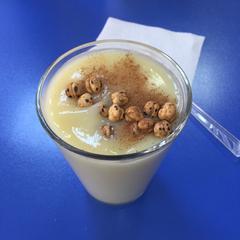  2016 yılı içerisinde Ergene Kaymakamlığı bünyesinde başlatılan proje ile Ergene İlçemize özgü yemekleri derlenerek “Ergene Yemekleri” adlı kitap haline dönüştürülmüştür.  Aralık 2016 da teslimi gerçekleşen sentetik çim yüzeyli futbol sahasının yapımına başlandı. 70*110 ölçülerinde FİFA standartlarına uygun olarak yapılacak sahaya  ayrıca  soyunma odası  ve 500 kişilik tribün yapılması ve 2017 yılının haziran ayında tamamlanması planlanıyor.2017 yılı içerisinde, Yeşiltepe ve Sağlık mahallelerinde TESKİ tarafından yapılan altyapı çalışmaları nedeniyle tahrip olan yollarda asfalt ve parke taşı yol yapım çalışmaları gerekmektedir. ÖNERİLER VE SORUNLAREğitim	Her yıl artan nüfus nedeniyle Milli Eğitim Bakanlığı hedeflerine ulaşabilmek için Yeşiltepe Mahallesi ve Vakıflar Mahallesine 15 derslikli ilkokul yapılması gerekmektedir.	İlçemiz okul öncesi eğitim imkânlarında yetersiz durumdadır. Bu nedenle okul öncesi eğitim kurumlarımızın açığının hızla giderilmesi için yatırım programlarında anaokulu yapımının öncelikle ağırlık verilmesi gerekmektedir.Kamera Sistemi	İlçemizde emniyet, asayiş ve trafik hizmetlerinin daha iyi sunulması için kurulmuş bulunan kamera sistemlerinin yaygınlaştırılması öncelikle okul önleri ana kavşaklar ve olmayan mahallelere yaygınlaştırılması gerektiği değerlendirilmektedir.Ergene Havzası Eylem Planı	Hükümetimizin başlattığı Ergene Havzası Eylem Planının tüm çevre sorunlarının kalıcı çözüm planı olacağı görülmektedir. Sanayi merkezi haline gelen İlçemizde, fabrika atıkları nedeniyle meydana gelen çevre kirliliği, Derin Deşarj Tüneli yapımının tamamlanması ve atıksu arıtma tesisleri ile tamamen ortadan kalkacaktır. İlgili tüm kuruluşların iş birliği ile eylem planına uygun iş programlarını aksatmadan yürütmeleri İlçemizin geleceği açısından önem arz etmektedir.OSB’ler		Misinli – Vakıflar, Ulaş, Velimeşe – Yulaflı bölgelerindeki düzensiz sanayi kuruluşlarının organize sanayiye dönüştürülmesi için Ergene 1, Ergene 2, Velimeşe Organize Sanayi Bölgeleri kurularak faaliyete geçmiş bulunmaktadır. Söz konusu Organize Sanayi Bölgelerinin içinde bulunduğu imar, çevre ve altyapı sorunlarının giderilmesi gerekmektedir.Ulaşımİlçe merkezi - mahalleler arasına ve Çorlu ile Tekirdağ merkeze ulaşım planında yenileme ihtiyacı bulunmaktadır.						SONUÇErgene İlçesinin genel durumu ve sorunlarını özet olarak içeren brifingim sona ermiştir.                               Arz ederim. 11.07.2017Fatih KIZILTOPRAKErgene KaymakamıOrtaöğretim OkullarıSayısıAnadolu Lisesi1Meslek Liseleri5Genel Lise0Özel Lise0 İmam Hatip Lisesi1Özel Eğitim kurumlarıSayısıÖzel Orta ve Yükseköğretim Öğrenci Yurtları3Özel Öğrenci Etüt merkezi0Özel Anaokulları2Özel İlkokulları1Özel Ortaokulları1Motorlu Sürücü Kursu1Özel Özel Eğitim ve Rehabilitasyon Merkezi1Özel Muhtelif Kurslar0Toplam Özel Öğretim Kurumu Sayısı9Hastane sayısıİlçemizde yataklı hastane bulunmamaktadır.(İlçe Devlet Hastanesi yapılması için gerekli işlemler başlatılmıştır.)İlçemizde yataklı hastane bulunmamaktadır.(İlçe Devlet Hastanesi yapılması için gerekli işlemler başlatılmıştır.)İlçemizde yataklı hastane bulunmamaktadır.(İlçe Devlet Hastanesi yapılması için gerekli işlemler başlatılmıştır.)İlçemizde yataklı hastane bulunmamaktadır.(İlçe Devlet Hastanesi yapılması için gerekli işlemler başlatılmıştır.)Sağlık Hizmeti Veren Kamu Kurumları1.Ergeneİlçe Sağlık Müdürlüğü2.Ergene Toplum Sağlığı Merkezi 3.Ergene 112 Acil Sağlık Hizmetleri İstasyonu (2 Adet)4.Aile Sağlığı Merkezleri (7 Adet)(18 Aile Hekimliği Birimi Vardır)1.Ergeneİlçe Sağlık Müdürlüğü2.Ergene Toplum Sağlığı Merkezi 3.Ergene 112 Acil Sağlık Hizmetleri İstasyonu (2 Adet)4.Aile Sağlığı Merkezleri (7 Adet)(18 Aile Hekimliği Birimi Vardır)1.Ergeneİlçe Sağlık Müdürlüğü2.Ergene Toplum Sağlığı Merkezi 3.Ergene 112 Acil Sağlık Hizmetleri İstasyonu (2 Adet)4.Aile Sağlığı Merkezleri (7 Adet)(18 Aile Hekimliği Birimi Vardır)1.Ergeneİlçe Sağlık Müdürlüğü2.Ergene Toplum Sağlığı Merkezi 3.Ergene 112 Acil Sağlık Hizmetleri İstasyonu (2 Adet)4.Aile Sağlığı Merkezleri (7 Adet)(18 Aile Hekimliği Birimi Vardır)Aile Sağlığı Merkezi    (7ASM)Merkez: 3 ASM (Sağlık Yeşiltepe Marmaracık)Belde: 3 ASM (Ulaş , Misinli , Velimeşe)Köy: 1 ASM (Vakıflar)Toplam: 7 ASMMerkez: 3 ASM (Sağlık Yeşiltepe Marmaracık)Belde: 3 ASM (Ulaş , Misinli , Velimeşe)Köy: 1 ASM (Vakıflar)Toplam: 7 ASMMerkez: 3 ASM (Sağlık Yeşiltepe Marmaracık)Belde: 3 ASM (Ulaş , Misinli , Velimeşe)Köy: 1 ASM (Vakıflar)Toplam: 7 ASMMerkez: 3 ASM (Sağlık Yeşiltepe Marmaracık)Belde: 3 ASM (Ulaş , Misinli , Velimeşe)Köy: 1 ASM (Vakıflar)Toplam: 7 ASMSağlık EvleriKöy Sağlık Evi Sayısı: 6 Kırkgöz, Bakırca, Esenler, İğneler, Pınarbaşı, Yulaflı Köy Sağlık Evi Sayısı: 6 Kırkgöz, Bakırca, Esenler, İğneler, Pınarbaşı, Yulaflı Köy Sağlık Evi Sayısı: 6 Kırkgöz, Bakırca, Esenler, İğneler, Pınarbaşı, Yulaflı Köy Sağlık Evi Sayısı: 6 Kırkgöz, Bakırca, Esenler, İğneler, Pınarbaşı, Yulaflı Bina DurumuMarmaracık Aile Sağlığı merkezi binasında İlçe Sağlık Müdürlüğü , Toplum Sağlığı Merkezi ve Marmaracık ASM hizmet vermektedir. Sağlık, Yeşiltepe, Ulaş, Vakıflar, Misinli, Velimeşe, Marmaracık Aile Sağlığı Merkezleri binası hazineye ait olup Aile Hekimlerince kiralanmıştır. Marmaracık Aile Sağlığı merkezi binasında İlçe Sağlık Müdürlüğü , Toplum Sağlığı Merkezi ve Marmaracık ASM hizmet vermektedir. Sağlık, Yeşiltepe, Ulaş, Vakıflar, Misinli, Velimeşe, Marmaracık Aile Sağlığı Merkezleri binası hazineye ait olup Aile Hekimlerince kiralanmıştır. Marmaracık Aile Sağlığı merkezi binasında İlçe Sağlık Müdürlüğü , Toplum Sağlığı Merkezi ve Marmaracık ASM hizmet vermektedir. Sağlık, Yeşiltepe, Ulaş, Vakıflar, Misinli, Velimeşe, Marmaracık Aile Sağlığı Merkezleri binası hazineye ait olup Aile Hekimlerince kiralanmıştır. Marmaracık Aile Sağlığı merkezi binasında İlçe Sağlık Müdürlüğü , Toplum Sağlığı Merkezi ve Marmaracık ASM hizmet vermektedir. Sağlık, Yeşiltepe, Ulaş, Vakıflar, Misinli, Velimeşe, Marmaracık Aile Sağlığı Merkezleri binası hazineye ait olup Aile Hekimlerince kiralanmıştır. Aile Hekimi Sayısı18 Aile Hekimliği bölgesi mevcut olup 10 Merkez (Sağlık ,Yeşiltepe  ,Marmaracık ),7 Belde (Ulaş,Misinli,Velimeşe),1 Köy (Vakıflar) Aile Hekimliği bölgesi vardır.18 Aile Hekimliği bölgesi mevcut olup 10 Merkez (Sağlık ,Yeşiltepe  ,Marmaracık ),7 Belde (Ulaş,Misinli,Velimeşe),1 Köy (Vakıflar) Aile Hekimliği bölgesi vardır.18 Aile Hekimliği bölgesi mevcut olup 10 Merkez (Sağlık ,Yeşiltepe  ,Marmaracık ),7 Belde (Ulaş,Misinli,Velimeşe),1 Köy (Vakıflar) Aile Hekimliği bölgesi vardır.18 Aile Hekimliği bölgesi mevcut olup 10 Merkez (Sağlık ,Yeşiltepe  ,Marmaracık ),7 Belde (Ulaş,Misinli,Velimeşe),1 Köy (Vakıflar) Aile Hekimliği bölgesi vardır.Özel Sağlık KurumlarıÖzel Diş Hekimi Muayenehane (3 Adet)Eczane (9 Adet)  Aktar (1 adet)Özel Diş Hekimi Muayenehane (3 Adet)Eczane (9 Adet)  Aktar (1 adet)Özel Diş Hekimi Muayenehane (3 Adet)Eczane (9 Adet)  Aktar (1 adet)Özel Diş Hekimi Muayenehane (3 Adet)Eczane (9 Adet)  Aktar (1 adet)Personel DurumuİSMPr.Dok  : 0Diş Hek: 0Eczacı    :0Hemşire:0 Ebe      :  0Diğer   : 11Tıb.Sekr.:1Toplam : 12TSMPratisyen Doktor : 1Aile Hek.:17Diş Hek. :   1Psikolog :1Sağlık Memuru:2Çevre Sağlığı Tekn.:2Eczacı     :   0A.Sağ.El  :  16Hemşire  :   3Ebe         :    6Diğer       :   2Toplam   :  51TOPLAMPratisyen Doktor         :1Aile Hekimi              :17Diş Hekimi                :1Psikolog :1Sağlık Memuru:2Çevre Sağlığı Tekn.:2Aile Sağlığı Elemanı:16Hemşire                      :2Ebe                             :6Tıbbi Sekreter            : 1Diğer:                         :12Toplam:61Personel DurumuPersonel DurumuPersonel DurumuPersonel DurumuPersonel DurumuUnvanıUnvanıUnvanıAdediİlçe Müdürüİlçe Müdürü1Ziraat MühendisiZiraat Mühendisi7Ziraat TeknisyeniZiraat Teknisyeni2Ziraat TeknikeriZiraat Teknikeri2Veteriner HekimVeteriner Hekim6Veteriner Sağ. TeknikeriVeteriner Sağ. Teknikeri2Sağlık MemuruSağlık Memuru1Gıda MühendisiGıda Mühendisi1HizmetliHizmetli1Daimi İşçiDaimi İşçi1Toplam24Tarım Alanı (da)Orman ve Fundalık (da)Çayır ve Mera (da)Tarım Dışı Arazi (da)324.255410019229150.000Sebzelikler (da)Meyvelikler (da)Bağlar (da)Tarla AlanıTarla AlanıToplam Tarım alanı (da)Sebzelikler (da)Meyvelikler (da)Bağlar (da)Ekilen (da)Nadas (da)Toplam Tarım alanı (da)755275050320750324.255Tarım Arazisi (da)Toplam Sulanan Arazi (da)Devlet Sulaması (da)Devlet Sulaması (da)Halk Sulaması (da)Sulanabilir Alan (da)Tarım Arazisi (da)Toplam Sulanan Arazi (da)KHGMDSİHalk Sulaması (da)Sulanabilir Alan (da)324.255100000010000100.000Ürün Adı*Üretim Alanı (da)Üretim Miktarı (Ton)Dekara Verim (kg)Arpa6.5003.575550Ayçiçeği (1.Üretim)112.00028.000230Ayçiçeği (2. Üretim)500110200Buğday135.00081.000600Çayır otu234117500Kolza2.4531.104450Fiğ4509902200Silajlık Mısır (1. Üretim)3501.1553300Silajlık Mısır (2. Üretim)8502.8053300Yonca4502.0254500Yulaf650260400T o p l a m259.437275711.0  16220.0ERGENE İLÇESİ HAYVAN VARLIĞIERGENE İLÇESİ HAYVAN VARLIĞIERGENE İLÇESİ HAYVAN VARLIĞIERGENE İLÇESİ HAYVAN VARLIĞISıra No:MAHALLELERBÜYÜKBAŞKÜÇÜKBAŞ1Ahımehmet85314002Bakırça90215003Esenler989404İğneler16319005Karamehmet122821006Kırkgöz23712007Hürriyet813508Cumhuriyet40027009Sağlık606174010Yeşiltepe18765011Misinli383145012Paşaköy6960013Pınarbaşı505110014Ulaş50262015Vakıflar73345016Velimeşe642210017Yulaflı11431480TOPLAM873222500Üretici ÖrgütüSayısıBulunduğu MahalleZiraat Odası Şubesi1UlaşÇiftçi Malları Koruma Başk.1Sağlık/VelimeşeTarımsal Kalkınma Kooperatifi5Ahimehmet, Karamaehmet, Yulaflı, PaşaköyTarım Kredi Kooperatifi 3Karamehmet, Ulaş, MisinliSüt Üreticileri Birliği1ErgeneArı Yetiştiricileri Birliği0Su Ürünleri Kooperatifi0Sulama Kooperatifi2Pınarbaşı, PaşaköyTOPLAM13Üretim Yeri (Adet)Satış ve Toplu Tüketim Yeri (Adet)Yem İşletmeleri (Adet)12574618